КОНТРОЛЬНО-СЧЁТНАЯ КОМИССИЯ ДОБРИНСКОГО МУНИЦИПАЛЬНОГО РАЙОНАЛИПЕЦКОЙ ОБЛАСТИ РОССИЙСКОЙ ФЕДЕРАЦИИ__________________________________________________ ЗАКЛЮЧЕНИЕна отчёт об исполнении бюджета сельского поселения Мазейский сельсовет Добринского муниципального района Липецкой области за 2022 годп.ДобринкаСодержание Результаты внешних проверок годовой бюджетной отчетности главных администраторов бюджетных средств	15 Выводы…………………...………………………………...……………16	Общие положенияЗаключение Контрольно-счётной комиссии Добринского муниципального района на отчет об исполнении бюджета сельского поселения Мазейский сельсовет за 2022 год (далее Заключение) подготовлено в соответствии с требованиями Бюджетного кодекса Российской Федерации (далее – БК РФ), Федерального закона от 07.02.2011г. №6-ФЗ «Об общих принципах организации и деятельности контрольно-счетных органов субъектов Российской Федерации и муниципальных образований», Положения «О бюджетном процессе в сельском поселении Мазейский сельсовет» принятого решением Совета депутатов сельского поселения Мазейский сельсовет от 20.04.2020г. №197-рс (с внесенными изменениями), решением Совета депутатов Добринского муниципального района Липецкой области от 04.03.2022г. №121-рс о принятии Положения «О Контрольно-счетной комиссии Добринского муниципального района Липецкой области», на основании соглашения о передаче полномочий по осуществлению внешнего муниципального финансового контроля от 15 декабря 2020 года.Заключение основано на данных годового отчета об исполнении бюджета сельского поселения Мазейский сельсовет и результатах внешней проверки бюджетной отчетности главного распорядителя бюджетных средств.В соответствии со статьей 264.4 БК РФ годовой отчет об исполнении бюджета сельского поселения за 2022 год (далее – Отчет) представлен в Контрольно-счетную комиссию Добринского муниципального района в установленные законом сроки.Общая характеристика исполнения бюджета сельского поселения Бюджет сельского поселения на 2022 год утвержден до начала финансового года решением сессии Совета депутатов сельского поселения Мазейский сельсовет от 24.12.2021г. №59-рс по доходам в сумме 6061735,53 рублей, по расходам в сумме 6061735,53 рублей, с дефицитом в сумме 0,00 рублей, что не нарушает требований статьи 92.1 Бюджетного кодекса РФ. В ходе исполнения бюджета в его плановые показатели 3 раза вносились изменения. В результате изменений увеличены и утверждены как общий объем доходов бюджета сельского поселения, так и общий объем расходов по сравнению с первоначальными показателями. Сведения об изменениях приведены в таблице:(тыс.руб.)Как видно из данных таблицы, в течение года бюджет сельского поселения уточнен в сторону увеличения по доходам и расходам на 8,8% или на сумму 531,8 тыс. рублей. Проверка Отчета показала, что отраженные в нем показатели в графе «Утвержденные бюджетные назначения» по доходам и расходам соответствуют показателям, утвержденных Решением Совета депутатов от 24.12.2021. №59-рс «О бюджете сельского поселения Мазейский сельсовет Добринского муниципального района на 2022 год и на плановый период 2023 и 2024 годов» (в ред. от 23.12.2022г. №89-рс).Исполнение бюджета сельского поселения в 2022 году характеризуется следующими показателями, отраженными в Отчете:Таким образом, оценивая итоги исполнения бюджета сельского поселения, можно констатировать, что доходы бюджета исполнены на 91,4%, расходная часть бюджета – на 98,1%.В отчетном году прослеживается тенденция к уменьшению как доходной части бюджета так расходной части бюджета.Проверка Отчета показала, что при исполнении бюджета сельского поселения соблюдены требования Бюджетного кодекса к предельным величинам дефицита бюджета.Доходы бюджета сельского поселенияДоходы бюджета сельского поселения по всем источникам, включая средства, переданные из бюджетов других уровней, составили 6026,5 рублей или 91,4% к уточненному плану.Общая характеристика доходной части бюджета сельского поселения в 2022 году приведена в следующей таблице:По сравнению с 2021 годом доходы бюджета сельского поселения снизились на 14,0%. Снижение произошло из-за уменьшения поступлений налоговых доходов и безвозмездных поступлений из областного бюджета.Доходы бюджета сельского поселения в разрезе доходных источников представлены гистограммой:Собственные доходы бюджета составили 1701,8 тыс. рублей или 28,2% их общего объема, в том числе:налоговые доходы – 1631,8 тыс. рублей или 27,1%,неналоговые доходы – 70,0 тыс. рублей или 1,2%. Динамика поступлений собственных доходных источников представлена на гистограмме:Объем собственных доходов, по сравнению с прошлым годом, снизился на 530,4 тыс. рублей или на 23,8%. 3.1. Налоговые доходы бюджета сельского поселенияВ общем объеме доходов бюджета сельского поселения налоговые доходы, поступившие по пяти источникам в сумме 1631,8 тыс. рублей, занимают 27,1 процент поступивших доходов.В 2022 году план поступлений выполнен   по двум налоговым источникам:налог на доходы физических лиц исполнен на 156,9%,налог на имущество физических лиц исполнен на 106,0%.И не выполнен по трем налоговым источникам:налог, взимаемый в связи с применением упрощенной системы налогообложения исполнен на 69,6%,единый сельскохозяйственный налог исполнен на 98,8%,земельный налог на 57,5%.По сравнению с прошлым годом налоговые доходы уменьшились на 25,8% или на сумму 567,2 тыс. рублей к уровню прошлого года.Анализ структуры налоговых доходов по основным группам и видам показал, что основная доля налоговых доходов приходится на налог, взимаемый в связи с применением упрощенной системы налогообложения – 40,5% налоговых доходов. Поступления в 2022 году составили 660,8 тыс. рублей или 69,6% к уточненному плану. По сравнению с прошлым годом собираемость налога снизилась на 40,1% или 443,2 тыс. рублей. Уменьшение поступлений обусловлены снижением объемов реализации зерновых и масленичных культур.Второй по значимости налог для бюджета сельского поселения является земельный налог, на который приходится 31,8% налоговых доходов бюджета, поступил в бюджет сельского поселения в сумме 518,4 тыс. рублей и с выполнением плана на 57,5%. Поступление налога снизилось к уровню прошлого года на 27,6%. Низкое поступление налога произошло из-за корректировки налоговыми органами излишних поступлений прошлых лет.В результате переисполнения плана по двум налоговым источникам получены дополнительные доходы в сумме 105,1 тыс. рублей.В связи с неисполнением плана поступлений по трем налоговым источникам в бюджет не до получено 673,3 тыс. рублей. 3.2. Неналоговые доходыВ доходы бюджета сельского поселения за 2022 год поступило неналоговых доходов 70,0 тыс. рублей. Неналоговые доходы представлены двумя источниками поступлений:– доходы от реализации иного имущества, находящегося в собственности сельских поселений (за исключением имущества муниципальных бюджетных и автономных учреждений, а также имущества муниципальных унитарных предприятий, в том числе казенных), в части реализации материальных запасов по указанному имуществу – 55,0 тыс. рублей,- средства самообложения граждан, зачисляемые в бюджеты сельских поселений – 15,0 тыс. рублей.3.3. Безвозмездные поступленияСогласно Отчету, безвозмездные поступления в 2022 году составили 4324,7 тыс. рублей или 98,4% общей суммы фактически полученных доходов, что на 448,0 тыс. рублей или 9,4% меньше, чем в 2021 году.Структура и состав безвозмездных поступлений представлены в таблице:Исполнение сложилось в сумме 4324,7 тыс. рублей, что составляет 98,4% к плану. Основными поступлениями являются дотации бюджетам сельских поселений, которые поступили в сумме 3069,3 тыс. рублей, и составляют 71,0% от общего объема безвозмездных поступлений и 50,9% от общего объема доходов. На долю межбюджетных трансфертов, передаваемые бюджетам сельских поселений от других бюджетов приходится 11,5% от общего объема безвозмездных поступлений и 8,2% от общего объема доходов, поступили в 2022 году в сумме 496,6 тыс. рублей.В бюджет сельского поселения в 2022 году поступила субвенция из федерального бюджета в сумме 96,9 тыс. рублей на осуществление первичного воинского учета, которая освоена в полном объеме.Неиспользованных остатков средств субвенций и субсидий в 2022 году нет.Исполнение расходной части бюджета сельского поселенияБюджет сельского поселения по расходам за отчетный период исполнен в сумме 6469,8 тыс. рублей или 98,1% от уточненного плана.По сравнению с предыдущим годом расходы снизились на 242,9 тыс. рублей или на 3,6%.Характеристика расходной части по разделам функциональной классификации приведена в таблице:Основная доля расходов бюджета сельского поселения в 52,5%). На финансирование отраслей социальной сферы (культура и кинематография) направлено 21,3% расходов бюджета.В сравнении с прошедшим периодом расходы бюджета сельского поселения по отраслям выглядят следующим образом:Более подробная информация по разделам представлена ниже.4.1. Расходы на общегосударственные вопросыСогласно данным отчета об исполнении бюджета за 2022 год, расходы на общегосударственные вопросы составили 3396,7 тыс. рублей или 52,5% от общей суммы расходов.Расходы по подразделам отражены в таблице: По подразделу 0106 «Обеспечение деятельности финансовых, налоговых и таможенных органов и органов финансового (финансово-бюджетного) контроля» отражены расходы сельского поселения по переданным полномочиям муниципальному району (межбюджетные трансферты).По подразделу 0113 «Другие общегосударственные вопросы» отражены расходы по сопровождению программных продуктов, уплате членских взносов в ассоциацию «Совета муниципальных образований», на разработку документации и экологическому сопровождению по охране окружающей природной среды. Средства областного бюджета по разделу составили 10,4 тыс. рублей.Согласно данным, представленным в таблице бюджетные средства по разделу освоены на 100%. Расходы, произведенные в рамках непрограммных мероприятий, составили 3371,7 рубль или 99,3% от произведенных расходов раздела.4.2. Расходы на национальную оборонуПо подразделу 0203 «Мобилизационная и вневойсковая подготовка» отражены расходы на осуществление первичного воинского учета на территориях, где отсутствуют военные комиссариаты. Финансирование данных расходов производилось за счет средств федерального бюджета. Средства освоены в полном объеме и составили 96,9 тыс. рублей или 100% к утвержденному плану. 4.3. Расходы на национальную экономикуПо данному разделу исполнение составило 496,6 тыс. рублей или 87,8% к утвержденному плану.(руб.)Согласно данным, представленным в таблице бюджетные средства освоены на 87,8%. Средства израсходованы по подразделу 0409 «Дорожное хозяйство (дорожные фонды)» на содержание дорог общего значения. Расходы произведены в рамках программных мероприятий за счет межбюджетных трансфертов, передаваемые бюджетам сельских поселений из бюджета Добринского муниципального района на осуществление частим полномочий по решению вопросов местного значения в соответствии с заключенными соглашениями.4.4. Расходы на жилищно-коммунальное хозяйствоРасходы по разделу составили 1103,4 рублей или 100% к утвержденному плану.Расходы по подразделам отражены в таблице:(руб.)Согласно данным, представленным в таблице финансирование по данному направлению, составило 1103,4 тыс. рублей. Основные расходы произведены на уличное освещение - 555,1 тыс. рублей, обустройство площадок ТКО - 468,7 тыс. рублейВсе расходы произведены в рамках программных мероприятий, в том числе средства федерального бюджета составили 311,7 тыс. рублей, средства областного бюджета – 16,5 тыс. рублей. 4.5. Культура и кинематография2году исполнены в сумме 1376,2 тыс. рублей, что составляет 100% к уточнённому плану. Расходы произведены в рамках подпрограммы «Развитие социальной сферы на территории сельского поселения Мазейский сельсовет» по подразделу 0801 «Культура». Средства направлены на предоставление межбюджетных трансфертов бюджету муниципального района на осуществление полномочий в части создания условий для организации досуга и обеспечения жителей поселений услугами организаций культуры в соответствии с заключенными соглашениями.5. Исполнение муниципальных программ сельского поселения.В бюджете сельского поселения на 2022 год запланированы ассигнования на реализацию 1 муниципальной программы «Устойчивое развитие территории сельского поселения Мазейский сельсовет Добринского муниципального района Липецкой области на 2019-2024 годы». Общая сумма расходов на реализацию муниципальной программы в 2022 году за счет всех источников финансирования составило 2801,2 тыс. рублей или 97,6%.Из них основная доля 65,8% (1842,7 рублей) – средства местного бюджета, 17,7% - средства районного бюджета (496,6 тыс. рублей), 1,0% - средства областного бюджета (26,8 тыс. рублей), 11,1% - средства федерального бюджета (311,7 тыс. рублей), 4,4% - внебюджетные средства (123,4 тыс. рублей).Программная часть бюджета за последние пять лет изменялась следующим образом: Сведения по исполнению программы представлены в таблице.                                                                                                                  (руб.)Доля расходов бюджета сельского поселения, формируемых в рамках программ, составила в 2022 году 43,3% общей суммы расходов бюджета сельского поселения, а удельный вес непрограммных расходов – 56,7%.Наибольший удельный вес в структуре программных расходов занимают расходы на реализацию муниципальной подпрограммы «Обеспечение населения качественной, развитой инфраструктурой и повышения уровня благоустройства на территории сельского поселения Мазейский сельсовет» в размере 1512,4 тыс. рублей с удельным весом 54,0%, в том числе:-расходы на содержание дорог – 496,6 тыс. рублей,-расходы на уличное освещение – 467,6 тыс. рублей,-прочие мероприятия по благоустройству – 79,5 тыс. рублей,-расходы на устройство площадок ТКО – 468,7 тыс. рублей.Вторая по значимости подпрограмма, с удельным весом 45,1%, - «Развитие социальной сферы на территории сельского поселения Мазейский сельсовет», на ее реализацию направлено 1263,8 тыс. рублей или 100% к уточнённому годовому плану, том числе:-предоставление межбюджетных трансфертов согласно заключенным соглашениям на передачу полномочий – 1263,8 тыс. рублей.На реализацию подпрограммы «Обеспечение реализации муниципальной политики на территории сельского поселения Мазейский сельсовет», с удельным весом 0,9%, направлено 25,0 тыс. рублей или 100% к уточнённому годовому плану, в том числе:-расходы на приобретение и сопровождение программного обеспечения – 16,0 тыс. рублей,-расходы на разработку документации и экологическому сопровождению по охране окружающей природной среды – 9,0 тыс. рублей.Дефицит бюджета сельского поселенияСогласно представленному отчету, дефицит бюджета сельского поселения за 2022 год составил 443,3 тыс. рублей при планируемой сбалансированности доходов и расходов. Источником финансирования дефицита бюджета в 2022 году, при исполнении, являлось снижение остатков средств на счетах бюджета сельского поселения, что не противоречит Бюджетному законодательству.Проверка Отчета показала, что при исполнении бюджета сельского поселения соблюдены требования Бюджетного кодекса Российской Федерации к предельным величинам дефицита бюджета.Остаток средств на счёте бюджета сельского поселения по состоянию на 01.01.2022 года составил 474,5 тыс. рублей, а по состоянию на 01.01.2023 года – 31,2 тыс. рублей. По сравнению с началом года остатки уменьшились на 443,3 тыс. рублей или на 93,4%.Сведения о муниципальном долге сельского поселенияСтатьей 4 первоначального бюджета сельского поселения Мазейский сельсовет утвержден верхний предел муниципального внутреннего долга на 01 января 2023 год равный нулю в том числе по муниципальным гарантиям в сумме 0 рублей. В течение года привлечение кредитных средств в бюджет сельского поселения не осуществлялось.По состоянию на 31.12.2022 года долговая нагрузка на бюджет отсутствует.Резервный фондВ составе расходов бюджета сельского поселения резервный фонд администрации сельского поселения для финансирования непредвиденных расходов и мероприятий сельского значения, не предусмотренных в бюджете, на соответствующий финансовый год, не создавался.Результаты внешних проверок годовой бюджетной отчетности главных администраторов бюджетных средствВнешняя проверка бюджетной отчетности администрации сельского поселения Мазейский сельсовет за 2022 год показала, что бюджетная отчетность представлена в установленный сроки, сформирована в полном объеме, достоверно отражает финансовое положение учреждения за период с 01.01.2022г. по 31.12.2022г.. Отчетность составлена в соответствии с требованиями бюджетного законодательства, приказов, инструкций и рекомендаций Министерства финансов РФ. При проверке соответствия показателей, указанных в годовой отчетности показателям, утвержденными Решением о бюджете и показателям бюджетной росписи с учетом изменений, внесенных в ходе исполнения бюджета, расхождений не установлено.При выборочной проверке соответствия показателей бюджетной отчетности данным бюджетного учета путем сопоставления показателей, содержащихся в соответствующей форме бюджетной отчетности, с остатками по счетам главной книги расхождений не установлено. При проверке соответствия данных регистров бюджетного учета данным документов, являющихся основанием для осуществления операций, нарушений не установлено. Однако, КСК установлены отдельные недостатки и нарушения при ведении бюджетного учета.При анализе и сопоставлении внутренней согласованности форм бюджетной отчетности расхождений не установлено.Таким образом, годовая бюджетная отчетность Администрации сельского поселения составлена с нарушениями и недостатками, выразившимися в несоблюдении пунктов Инструкции №191н и Инструкции 157н, а также норм Федерального закона «О бухгалтерском учете», но не оказавшими влияния на достоверность бюджетной отчетности за 2022 год.10. Выводы Проанализировав и обобщив результаты внешней проверки отчёта об исполнении бюджета сельского поселения за 2022 год, Контрольно-счётная комиссия отмечает следующее:1. При представлении документов для проведения внешней проверки Отчета об исполнении бюджета сельского поселения соблюдены все процессуальные нормы Бюджетного кодекса Российской Федерации и решения Совета депутатов сельского поселения Мазейский сельсовет Добринского муниципального района Липецкой области от 20.04.2020г. №197-рс «Положение о бюджетном процессе сельского поселения Мазейский сельсовет».2. Оценивая итоги исполнения бюджета сельского поселения по отношению к утвержденным бюджетным назначениям по отчету, можно констатировать, что доходы бюджета, всего - исполнены на 91,4% или на сумму 6026,5 тыс. рублей. По налоговым и неналоговым доходам на 77,3% или на сумму 1701,7 тыс. рублей, по безвозмездным поступлениям на 98,4% или на сумму 4324,7 тыс. рублей.  3. Расходная часть бюджета исполнена на 98,1% или на сумму 6469,8 тыс. рублей.4. Дефицит бюджета составил 443,3 тыс. рублей. При исполнении бюджета сельского поселения соблюдены требования Бюджетного кодекса Российской Федерации к предельным величинам дефицита бюджета.5. Муниципальный долг сельского поселения (задолженность по бюджетному кредиту) на 01 января 2023 г. отсутствует. 6. В ходе внешней проверки годового отчета об исполнении бюджета сельского поселения и внешней проверки бюджетной отчетности за 2022 год главных администраторов бюджетных средств установлены отдельные нарушения и недостатки. Вместе с тем, проведенная внешняя проверка позволяет сделать вывод об условной достоверности бюджетной отчетности, как носителя информации о финансовой деятельности главного распорядителя бюджетных средств.Председатель Контрольно-счётнойкомиссии Добринского муниципальногорайона Липецкой области                                                        Н.В. Гаршина09 марта 2023 год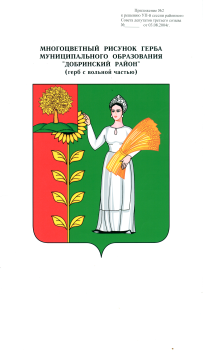 Основные характеристикиПервоначальная редакция бюджетаОкончательная редакция бюджетаПлановый бюджет согласно отчетуУвеличениеУвеличениеОсновные характеристикиПервоначальная редакция бюджетаОкончательная редакция бюджетаПлановый бюджет согласно отчетув абсолютной величине%Доходы6061,76593,56593,5531,8108,8Расходы6061,76593,56593,5531,8108,8Дефицит (-)0,00,00,00,0-ПоказателиУтвержденные бюджетные назначения на 2022 годФактически исполнено за 2022 годОтклонение «+,-» (тыс. руб.)Исполнение (%)Доходы6593,56026,5-567,091,4Расходы6593,56469,8-123,798,1Дефицит(-)0,0-443,3-443,3-Вид дохода2022 год2022 год2022 годИзменения к 2021 годуИзменения к 2021 годуВид доходаПоступило (тыс.руб.)Доля в общей сумме доходов (%)Исполнение плана (%)%тыс.рублейНалоговые доходы1631,827,174,274,2-567,2Неналоговые доходы70,01,2-211,5+36,9Безвозмездные поступления4324,771,798,490,6-448,0Итого доходов6026,5100,091,486,0-978,3Наименование доходовФакт2021г.Фактически исполнено 2022 г.Отклонение (тыс.руб.+,-)Отклонение %(+,-)Удельный весНалоговые доходы  всего, в том числе:2199,01631,8-567,2-25,8100,0Налог на доходы физических лиц261,1283,9+22,8+8,717,4Налог, взимаемый в связи с применением упрощенной системы налогообложения1104,0660,8-443,2-40,140,5Единый сельхозналог98,4130,5+32,1+32,68,0Налог на имущество физических лиц19,638,2+18,6+94,92,3Земельный налог715,9518,4-197,5-27,631,8Безвозмездные поступления2022 год2022 годИзменения к 2021 годуИзменения к 2021 годуБезвозмездные поступленияПоступило (тыс.руб.)Доля в общей сумме безвозмездных поступлений (%)%тыс.руб.Дотации3069,371,082,2-662,5Субсидии 338,57,83223,8+328,0Субвенции96,92,2111,6+10,1Иные межбюджетные трансферты496,611,552,6-447,1Прочие безвозмездные поступления от других бюджетов бюджетной системы200,04,6-+200,0Прочие безвозмездные поступления в бюджеты сельских поселений123,42,9-+123,4Итого доходов4324,7100,090,6-448,0Вид расходовИсполнение 2022 годИсполнение 2022 годИсполнение 2022 годИзменения к 2021 годуИзменения к 2021 годуВид расходовСумма (руб.)Доля в общей сумме расходов (%)Исполнение плана (%)%рублейОбщегосударственные вопросы3396,752,598,487,5-482,6Национальная оборона96,91,5100,00111,6+10,1Национальная безопасность и правоохранительная деятельность0,0-0,00,0-8,9Национальная экономика496,67,787,873,8-176,3Жилищно-коммунальное хозяйство1103,417,0100,0127,1+235,5Культура, кинематография 1376,221,3100,0115,0+179,3Итого 6469,8100,098,196,4-242,9Наименование подразделаИсполнение (сумма)Исполнение (%)0102 «Функционирование высшего должностного лица субъекта РФ и муниципального образования»1029,91000104 «Функционирование Правительства РФ, высших исполнительных органов государственной власти субъектов РФ, местных администраций»2208,897,60106 «Обеспечение деятельности финансовых, налоговых и таможенных органов и органов финансового (финансово-бюджетного) контроля129,01000113 «Другие общегосударственные вопросы»29,0100Итого3396,7100Наименование подразделаИсполнение (сумма)Исполнение (%)0203 «Мобилизационная и вневойсковая подготовка»96,9100,0Итого96,9100,0Наименование подразделаИсполнение (сумма)Исполнение (%)0409 «Дорожное хозяйство (дорожные фонды)»496,687,8Итого496,687,8Наименование подразделаИсполнение (сумма)Исполнение (%)0503 «Благоустройство»1103,4100Итого1103,4100Программа/подпрограммаНаименование программыПлан(руб.)ИсполненоИсполненоПрограмма/подпрограммаНаименование программыПлан(руб.)(руб.)%01Муниципальная программа сельского поселения "Устойчивое развитие территории сельского поселения Мазейский сельсовет на 2019-2024 годы" в том числе2870,02801,297,61Подпрограмма «Обеспечение населения качественной, развитой инфраструктурой и повышения уровня благоустройства на территории сельского поселения Мазейский сельсовет»1581,21512,495,62Подпрограмма «Развитие социальной сферы на территории сельского поселения Мазейский сельсовет»1263,81263,8100,04Подпрограмма «Обеспечение реализации муниципальной политики на территории сельского поселения Мазейский сельсовет»25,025,0100,0Непрограммные расходы бюджета сельского поселения 3723,53668,698,5Всего расходов6593,56469,898,1